МУНИЦИПАЛЬНОЕ КАЗЁННОЕ ДОШКОЛЬНОЕ                                                                ОБРАЗОВАТЕЛЬНОЕ УЧРЕЖДЕНИЕ                                                                                           «ДЕТСКИЙ САД « ПОЛЯНКА»                                                                                                                              П. СЫВДАРМА ПУРОВСКОГО РАЙОНАДЕНЬ ЗДОРОВЬЯТЕМАТИЧЕСКОЕ  РАЗВЛЕЧЕНИЕ  «ЧИСТОТА - ЗАЛОГ ЗДОРОВЬЯ»                                                    МЛАДШИЙ ДОШКОЛЬНЫЙ ВОЗРАСТ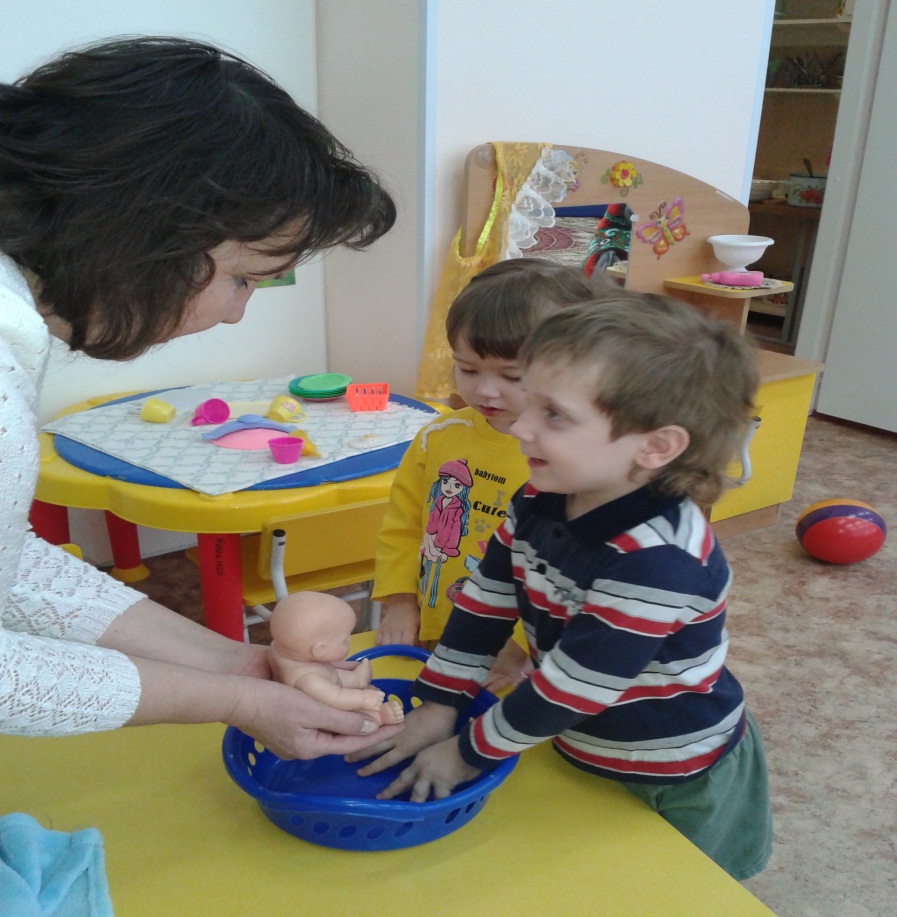 Воспитатель: О.В.Ильчук.                                                                                              февраль  2014г.Мероприятия  в «День здоровья» поводятся ситуативно в течение всего дня, в игровой форме,  с использованием специально созданных проблемных ситуаций на основе стихотворных произведений хорошо знакомых детямЦели: закрепить знания о предметах личной гигиены, о правилах пользования расческой и мылом; учить выполнять задания,   следуя указаниям, которые даются в игровой форме; конкретизировать понятие  здоровье, развивать моторику, речь, воспитывать бережное отношение к природе и экономное расходование природных ресурсов. Материал:  Игрушки:  телефон,  лошадки, кукла для купания, расчески, губки, ванночка, пелёнка, набор игрушечной посуды, компьютер с заранее подготовленными вопросами от «Доктора Айболита», книга для рассматривания «Что такое хорошо и что такое плохо» В Маяковского, набор иллюстраций по  теме «Чистота- залог здоровья»Дидактическая игра. «Назови и покажи».Цель: закрепить знания о предметах личной гигиены, о правилах пользования расческой и мылом; учить выполнять задания,   следуя указаниям, которые даются в игровой форме; конкретизировать понятие здоровье, развивать моторику, речь, воспитывать бережное отношение к природе.Предварительная работа : разучивание стихотворения А.Барто « Лошадка», чтение  сказки К.Чуковского «Мойдодыр», рассматривание  иллюстраций на тему  развитие культурно - гигиенических навыков у детей, сюжетно-ролевая игра «Больница», беседы с родителями на тему  «Формирование навыков личной гигиены у детей»..Ход развлеченияДети входят в группу, лошадки лежат на боку, с не расчесанными хвостиками и гривами. Воспитатель: Ребята! Наши лошадки заболели и не могут нас покатать. Что же нам теперь делать? Каждый ребенок высказывает свое предположение  и приходят к выводу , что без врача здесь не обойтись.Воспитатель: Ребята! Давайте действительно позвоним знаменитому Доктору Айболиту и спросить у него, чем мы им можем помочь. Воспитатель «звонит по телефону» и узнает рецепт здоровья для лошадок : их нужно причесать . Дети причесывают лошадок  под стихотворение А Барто «Лошадка» , больные выздоравливают и с удовольствием  соглашаются  покатать детей. Дети играют с лошадками……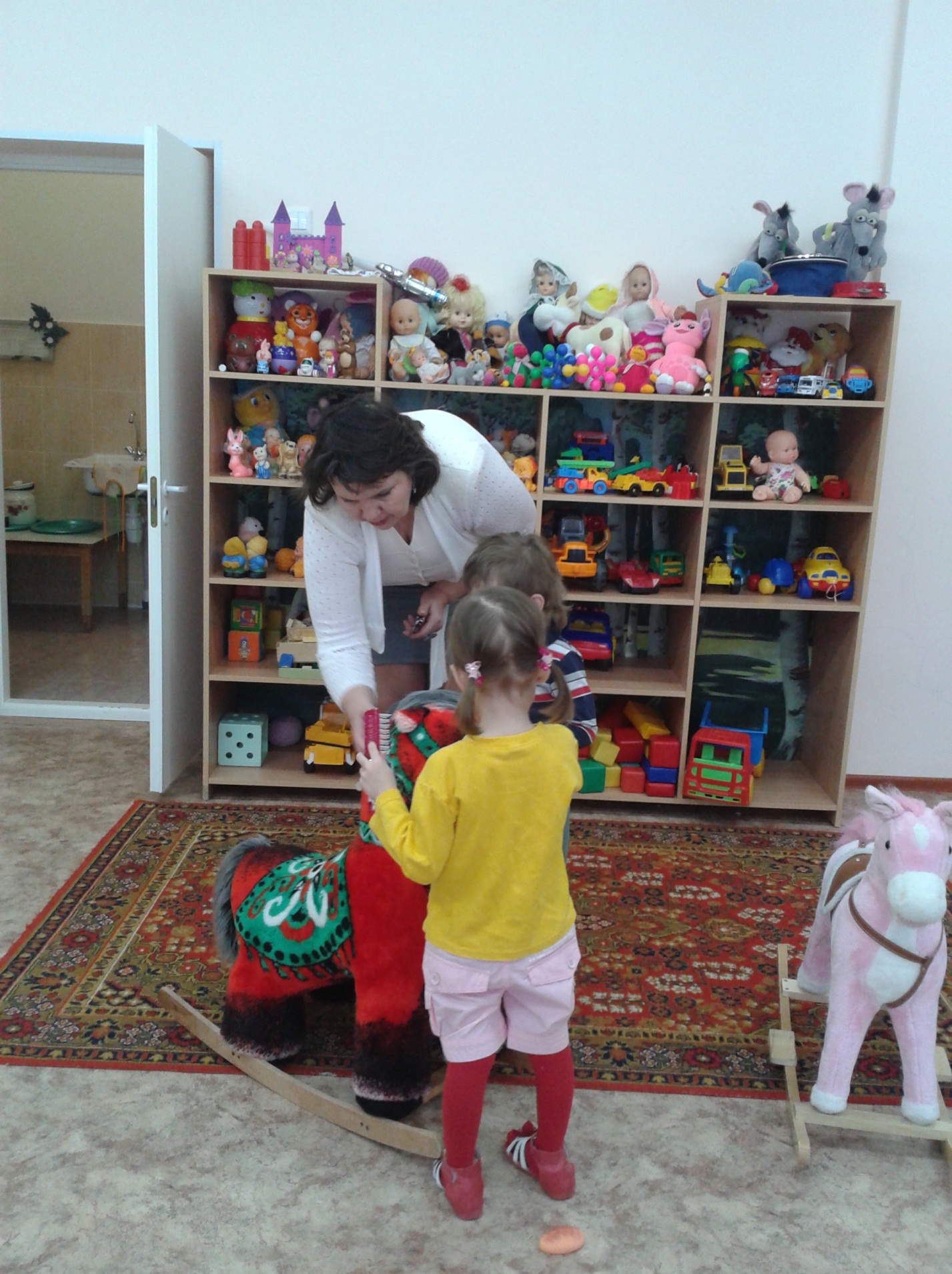 Дидактическая игра « Искупаем малыша»Раздается сигнал  компьютера - видеообращение, это знаменитый Доктор Айболит интересуется   здоровьем присутствующих и напоминает детям о  том, что не следует  забывать и о себе, просит показать, как дети умеют  следить за своим здоровьем и внешним видом. Проводится хороводная игра «Что я видел, не скажу, а ребятам   – покажу…» Имитация  движений и действий. Водящий имитирует чистку зубов, а дети угадывают его действия и называют их: «Сеня чистит зубы».Проводится дидактическая игра « Искупаем малыша» Воспитатель напоминает  детям на том,  проверить температуру воды, чтобы не была слишком горячей или слишком  холодной и  обязательно проверить выключили воду после купания, воду нужно экономить и беречь.  «Течет водичка – закрыли водичку» упражнение в произнесении звука «С» Дети переходят в  «ванную комнату» и называют предметы  и их назначение : мыло, зубная паста и щетка, губки, полотенце. «Да здравствует мыло душистое и полотенце пушистое и зубной порошок и густой гребешок….» Воспитатель акцентирует внимание детей на том, что личная гигиена - это тоже очень важно для  здоровья человека.Рассматривание иллюстраций к произведению В. Маяковского. «Что такое хорошо и что такое плохо». Дидактическое упражнение с использованием иллюстраций « Я буду таким, как..»Дидактическая игра  по мотивам  сказки  К.Чуковского «Федорино горе»Раздается сигнал  компьютера, это знаменитый Доктор Айболит интересуется  о здоровье присутствующих и напоминает детям о  том, что  следует  обратить внимание на уголок повара ( там предварительно разбросана посуда) , просит показать как дети умеют  помогать  родителям мыть и убирать посуду. Дети переходят в  «кухню» и называют предметы  и их назначение : тарелки, чашки, ложки, кран, раковина….  Дети собирают и моют посуду  убирают ее на место Воспитатель акцентирует внимание детей на том , что чистая посуда - это тоже очень важно для  здоровья человека и    обязательно проверить выключили воду после мытья посуды, воду нужно экономить и беречь.  «Течет водичка – закрыли водичку» упражнение в произнесении звука «С» Проводится дидактическая игра « Найди наощупь» Водящий называет предмет посуды, ребенок наощупь находит его в  чудесной сумочке, называет и объясняет его назначение, находит его место и аккуратно ставит предмет. Победитель награждается витаминами.Воспитатель с детьми  подводят итог : Из чего складывается  здоровье?Дети – для здоровья необходима чистота, соблюдения правил личной гигиены, бережное отношение к природе.В течение дня организовать сюжетно - ролевую игру «Больница»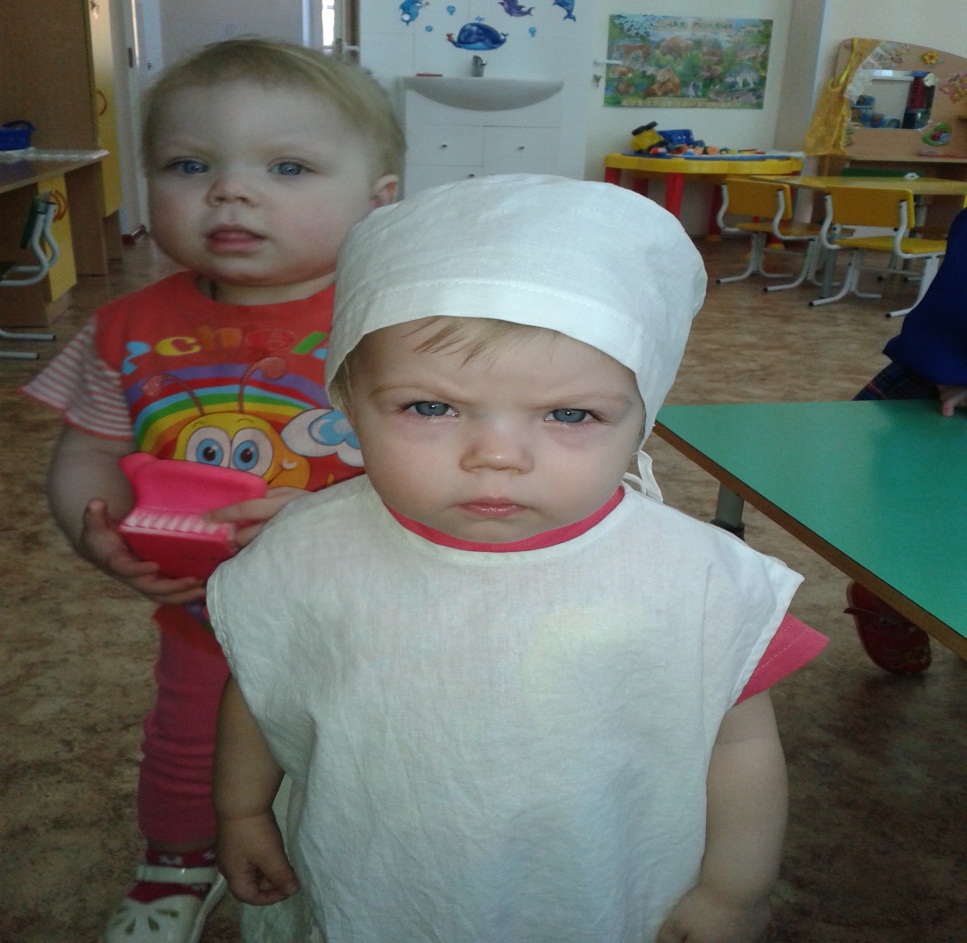 